Levels of Organization Review (C6-C9) What are the 5 levels of cell organization from simplest to most complex?Give an example of each that you might find in a cat?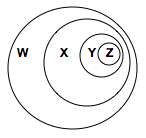  Use the diagram to answer the next two questions.  Overlapping circles can be use to show relationships. In this diagram, levels of organization within living things are shown. If each circle is made from the smaller circles inside it, what would circle “X” stand for?What would circle “Z” stand for? List three examples for each of the levels of organization.Which organ system collects and excretes cell wastes? _______________________________________Which organ system breaks down food? _______________________________________________________Which organ system allows for the exchange of oxygen and carbon dioxide? Explain If someone was having trouble with pains in the stomach, they would go to a doctor that studies which body system? Explain.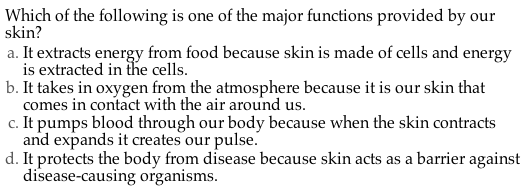 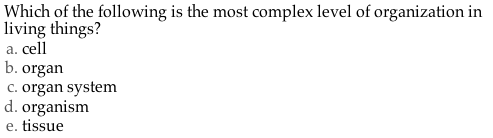 C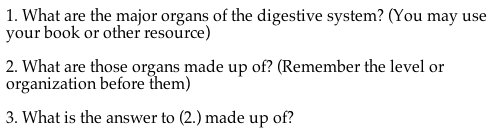 